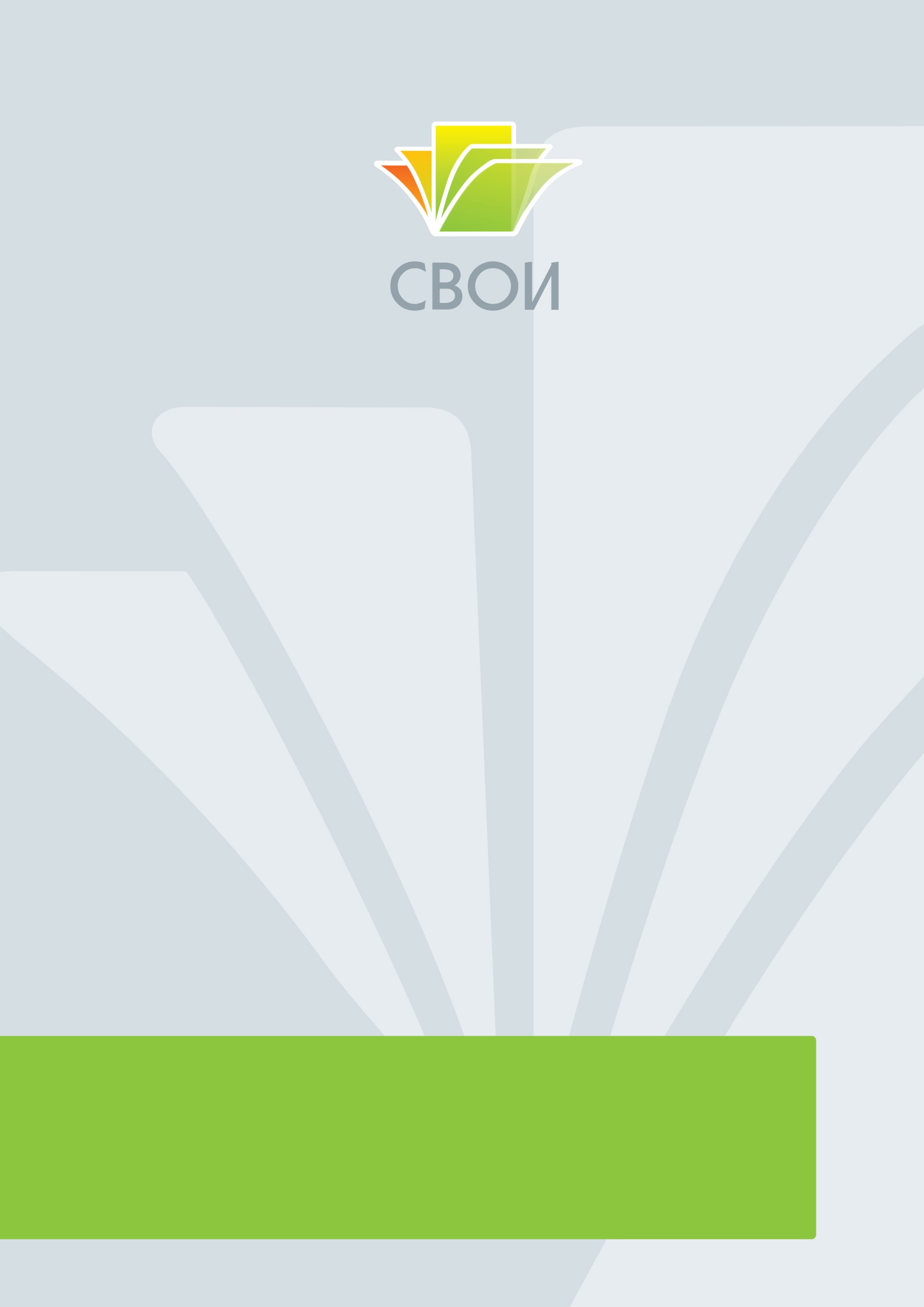 Аналитический отчет«Оценка удовлетворенности населения деятельностьюорганов местного самоуправления муниципальных образований Магаданской области»(Март 2023)Социологическое ВедомствоОперативных ИсследованийПермь, Механошина, 17, офис 2, тел./факс (342) 27-000-99Сайт: http://svoi.org, e-mail: svoi.org@bk.ruОглавлениеОсновные выводы и рекомендацииСредний уровень удовлетворенности опрошенных жителей Магаданской области деятельностью органов МСУ в целом по результатам опроса составил 60,4%, что соответствует показателям прошлогоднего замера (59,0%). В отдельных муниципалитетах более высокий уровень удовлетворенности зафиксирован в Среднеканском МО (72,6%), Тенькинском (74,9%) и Хасынском МО (75,4%). Минимальное среднее значение интегрального показателя удовлетворенности деятельностью органов МСУ отмечается в Сусуманском МО (48,1%) и Ягоднинском МО (47,5%).Оценка работы органов МСУ по сферам Удовлетворены деятельностью органов МСУ в сфере экономического развития около половины опрошенных (50,6%). В сравнении с результатами исследования за 2022 год доля опрошенных, недовольных работой местных органов власти по данному направлению, увеличилась на 5,1%, составив 42,1%. Чаще выражают недовольство деятельностью в сфере экономического развития жители Ольского, Сусуманского и Ягоднинского МО.Деятельностью органов МСУ в сферах дошкольного, общего и дополнительного образования удовлетворены в среднем около половины опрошенных (54,1%, 52,8% и 56,9% соответственно). При этом доля опрошенных, негативно оценивающих работу местных органов власти по данным направлениям составила 21,4% - для сферы дошкольного образования, 31,2% - для общего образования, 24,5% - для сферы дополнительного образования. Чаще высказывают недовольство работой местных органов власти по данным направлениям жители Сусуманского и Ягоднинского МО.Большинство опрошенных (72,1%) в целом удовлетворены деятельностью органов МСУ в сфере культуры. Недовольство по данному вопросу высказывают 22,9% респондентов. По территориям области уровень удовлетворенности значительно выше в Тенькинском и Хасынском МО, в то время как опрошенные из Сусуманского и Ягоднинского МО, напротив, чаще негативно оценивают деятельность органов МСУ в сфере культуры.Порядка 80% опрошенных жителей Магаданской области указали, что скорее удовлетворены деятельностью органов МСУ в сфере физической культуры и спорта (75,8%). По сравнению с данными 2022 года, доли удовлетворенных и неудовлетворенных работой властей в данной сфере практически не изменились.Доля респондентов, скорее не удовлетворенных деятельностью органов местного самоуправления в сфере жилищного строительства и обеспечения граждан жильем, составила 59,7% (+3,7% с 2022 года). А около 70% респондентов, проживающих в Магаданской области, отметили, что скорее не удовлетворены деятельностью органов МСУ в сфере жилищно-коммунального хозяйства (67,5%, +5,2% с 2022 года). Порядка 70% респондентов скорее удовлетворены деятельностью местной власти в сфере теплоснабжения (70,7%, +4,1% с 2022 года), а доля опрошенных, скорее удовлетворенных деятельностью власти в сфере водоснабжения, составила 83,4%. Доли удовлетворенных и неудовлетворенных деятельностью органов МСУ в сфере водоснабжения за прошедший год практически не изменились.Удовлетворенность работой властей в сфере электроснабжения выразило большинство (89,9%) опрошенных жителей Магаданской области. В сравнении с данными 2022 года доля респондентов, удовлетворенных и неудовлетворенных работой властей в сфере электроснабжения, изменилась незначительно.Уровень удовлетворенности деятельностью властей в сфере энергосбережения по результатам опроса составил 57,7% (+3,7% с 2022 года). Неудовлетворенность работой властей (29,1%) в данном направлении в большей мере проявляется в Ягоднинском и Сусуманском МО.Опрошенные жители Магаданской области в большей степени удовлетворены деятельностью властей в части качества условий оказания услуг организациями в сфере культуры (72,0%), чем не удовлетворены (17,6%). Динамика уровня удовлетворенности жителей региона по данному показателю в сравнении с прошлогодним опросом составила +3,5%. Не удовлетворены работой органов местного самоуправления в данной сфере чаще других жители Сусуманского МО и Ягоднинского МО.Более половины опрошенных жителей Магаданской области в целом удовлетворены деятельностью властей в части качества условий оказания услуг организациями в сфере социального обслуживания (58,3%), что соотносится с данными прошлого года.  Максимальная доля жителей, не удовлетворенных работой органов местного самоуправления в данной области, наблюдается в Ягоднинском МО (55,7%) и Сусуманском МО (42,0%). Положительная динамика по данному показателю наблюдается в Тенькинском МО (+13,7%) и Хасынском МО (+12,0%). Напротив, снижение доли неудовлетворенных наблюдается в следующих территориях: Ягоднинский МО (-22,8%), Ольский МО (-14,0%) и Сусуманский МО (-6,3%).Доля опрошенных, указавших, что они скорее удовлетворены деятельностью властей в сфере организации муниципального управления (49,4%), близка к доле неудовлетворенных (40,5%). Доля неудовлетворенных жителей региона по данному показателю в сравнении с прошлогодним опросом выросла на 6,5%. Более остро ситуация обстоит в Ягоднинском и Сусуманском МО – доля неудовлетворенных данным показателем в перечисленных территориях составила 75,3% и 46,8% соответственно. Наибольшую положительную динамику в этом отношении показали Тенькинский МО (+23,1%), Хасынский МО (+16,3%) и Ольский МО (+6,7%). Напротив, доля удовлетворенных значительно снизилась в Ягоднинском МО (-25,6%) и Магадане (-4,7%).Оценка работы органов властиВ целом в сравнении с 2022 годом отмечается снижение уровня удовлетворенности местными органами власти: главами муниципальных образований в среднем на 7,8%, а депутатами – на 5,9%. Уровень удовлетворенности главой муниципального образования составил 54,8%, а депутатами местного представительного органа – 42,0%.  Деятельностью органов МСУ в целом удовлетворены 53,9% респондентов, что соответствует результатам предыдущего замера.Неудовлетворенность работой главы муниципального образования, местных депутатов  и органов МСУ в целом в большей мере проявляется в Сусуманском МО и Ягоднинском МО.К ожиданиям респондентов от представителей власти относится, прежде всего, решение наиболее острых и актуальных проблем в основных сферах жизни: здравоохранение, образование, культура, спорт, экономика, ЖКХ, благоустройство, ремонт и строительство дорог, жилищный вопрос (ремонт, расселение, строительство), а также особое внимание и поддержка определенных слоев населения. Кроме того, опрошенные жители Магаданской области, независимо от территории проживания, ожидают от местной администрации и депутатов открытости и готовности идти на контакт, активного взаимодействия и встреч с населением,  внимания к проблемам и потребностям жителей, более эффективной работы. Подробный анализ ожиданий в разрезе каждой территории представлен в п.2.4.Глава I. Оценка работы органов МСУ по сферам1.1. Удовлетворенность деятельностью в сфере экономического развитияОколо половины опрошенных жителей области (50,6%) удовлетворены деятельностью органов местного самоуправления в области экономического развития. При этом доля респондентов, негативно оценивающих работу органов МСУ по данному критерию, также достаточно высока – 42,1%. В социально-демографических группах чаще, чем в среднем по выборке, высказывают недовольство мужчины – 46,8%.  По сравнению с данными предыдущего замера, в 2023 году на 5,1% выросла доля опрошенных, не удовлетворенных работой органов МСУ в сфере экономического развития. При этом доля тех, кто скорее удовлетворён работой местных органов власти, напротив, сократилась на 3,2%. Однако стоит отметить, что величина изменения ненамного превышает ошибку выборки.По территориям области чаще, чем в среднем по выборке, удовлетворены работой органов МСУ в сфере экономического развития жители Тенькинского (67,7%) и Хасынского МО (80,0%). Напротив, чаще других высказывают недовольство респонденты из Ольского (47,0%), Сусуманского (49,4%) и Ягоднинского МО (84,8%).В сравнении с результатами исследования, проведенного в 2022 году, значительный рост доли удовлетворенных работой органов МСУ зафиксирован в Хасынском и Тенькинском МО (+20,4% и +16,0% соответственно). При этом в Магадане, напротив, фиксируется снижение уровня удовлетворенности на 8,1%.В диаграмме * выделены малочисленные группы, чьи доли в общем количестве опрошенных близки либо не превышают ошибку выборкиВ диаграмме * выделены малочисленные группы, чьи доли в общем количестве опрошенных близки либо не превышают ошибку выборки1.2. Удовлетворенность деятельностью в сфере дошкольного образованияБолее половины опрошенных жителей области (54,1%) в целом удовлетворены деятельностью органов местного самоуправления в сфере дошкольного образования. Доля респондентов, не удовлетворенных работой местных органов власти по данному направлению, составляет 21,4%. Около четверти опрошенных (24,5%) затрудняются с ответом на вопрос - так отвечают, прежде всего, респонденты старше 46 лет (34,7%). Реже затрудняются с ответом на вопрос респонденты в возрасте от 18 до 45 лет – 13,9% (предположительно, среди них чаще встречаются родители детей дошкольного возраста). Представители данной возрастной группы значительно чаще высказывают как положительные (59,6%), так и отрицательные (26,5%) оценки работы органов МСУ в сфере дошкольного образования.В сравнении с результатами предыдущего исследования, в 2023 году уровень удовлетворенности деятельностью органов МСУ в сфере дошкольного образования практически не изменился (величина изменения в пределах ошибки выборки).Удовлетворенность работой местных органов власти по данному направлению значительно выше среди жителей Ольского (63,5%), Тенькинского (77,4%) и Хасынского МО (64,0%). Напротив, чаще негативно оценивают работу органов МСУ респонденты из Сусуманского (30,7%) и Ягоднинского МО (32,9%).В сравнении с результатами исследования прошлого года рост уровня удовлетворенности зафиксирован в Тенькинском (+15,5%) и Ольском МО (+17,5%). Напротив, некоторое снижение доли удовлетворенных зафиксировано в Магадане (-4,3%).В диаграмме * выделены малочисленные группы, чьи доли в общем количестве опрошенных близки либо не превышают ошибку выборкиВ диаграмме * выделены малочисленные группы, чьи доли в общем количестве опрошенных близки либо не превышают ошибку выборки1.3. Удовлетворенность деятельностью в сфере общего образования В целом удовлетворены работой органов МСУ в сфере общего образования чуть более половины опрошенных (52,8%).  Напротив, скорее не удовлетворены деятельностью местных органов власти около трети респондентов (31,2%). Затрудняются ответить на вопрос 16,0% опрошенных.Доля положительных оценок выше среди респондентов в возрасте от 18 до 45 лет (57,0%). Чаще других затрудняются с ответом на вопрос опрошенные старше 46 лет (21,9%).По сравнению с результатами предыдущего замера, в 2023 году значения показателей практически не изменились (величина изменения находится в пределах ошибки выборки).Уровень неудовлетворенности работой органов МСУ в сфере общего образования значительно выше среди жителей Сусуманского (36,1%) и Ягоднинского МО (56,4%). Тогда как доля положительных оценок выше в Ольском (71,8%) и Тенькинском МО (74,2%).В сравнении с данными исследования за 2022 год доля опрошенных, удовлетворенных работой органов МСУ, увеличилась в Тенькинском (+22,3%) и Ольском МО (+16,3%). В Магадане и Ягоднинском МО уровень удовлетворённости снизился на 6,6% и 20,9% соответственно, вернувшись к показателям 2021 года.В диаграмме * выделены малочисленные группы, чьи доли в общем количестве опрошенных близки либо не превышают ошибку выборкиВ диаграмме * выделены малочисленные группы, чьи доли в общем количестве опрошенных близки либо не превышают ошибку выборки1.4. Удовлетворенность деятельностью в сфере дополнительного образованияВ целом удовлетворены деятельностью органов МСУ в сфере дополнительного образования 56,9% опрошенных. При этом около четверти респондентов (24,5%), напротив, негативно оценивают работу местных органов власти по данному направлению. Затрудняются с ответом на вопрос 18,6% опрошенных.Доля опрошенных, затруднившихся с ответом, значительно ниже среди людей в возрасте от 18 до 45 лет – 9,9% (предположительно, в данной группе чаще встречаются родители несовершеннолетних детей, более тесно связанные со сферой дополнительного образования). Соответственно, представители данной группы чаще высказывают как положительные (61,5%), так и отрицательные оценки (28,6%). Уровень удовлетворенности деятельностью органов МСУ в сфере дополнительного образования выше также среди женщин (61,1%).Стоит отметить, что, по сравнению с результатами исследования прошлого года, значительные изменения показателей не зафиксированы (величина изменений находится в пределах ошибки выборки). Однако в целом после резкого снижения уровня удовлетворенности в 2021 году заметна тенденция к увеличению доли опрошенных, положительно оценивающих работу органов МСУ в сфере дополнительного образования.Уровень удовлетворенности деятельностью местных органов власти по данному направлению выше среди жителей Ольского (64,4%), Тенькинского (81,0%) и Хасынского МО (86,4%). Чаще, чем жители других территорий, высказывают недовольство опрошенные из Сусуманского (34,0%) и Ягоднинского МО (52,3%).По сравнению с результатами предыдущего замера, в 2023 году значительный рост уровня удовлетворенности зафиксирован в Хасынском (+37,9%), Тенькинском (+25,6%) и Ольском МО (+14,7%).  В диаграмме * выделены малочисленные группы, чьи доли в общем количестве опрошенных близки либо не превышают ошибку выборкиВ диаграмме * выделены малочисленные группы, чьи доли в общем количестве опрошенных близки либо не превышают ошибку выборки1.5. Удовлетворенность деятельностью в сфере культурыБольшинство опрошенных жителей области (72,1%) удовлетворены деятельностью органов МСУ в сфере культуры. Напротив, высказывают недовольство 22,9% респондентов. Затрудняются с ответом на вопрос 5,0% опрошенных.Относительно возрастных и гендерных групп значительные отличия в уровне удовлетворенности работой органов МСУ не зафиксированы.В сравнении с результатами исследования прошлого года значения показателей практически не изменились, однако в целом с 2021 года заметна тенденция к увеличению доли опрошенных, удовлетворенных работой органов МСУ в сфере культуры.Уровень удовлетворенности деятельностью органов МСУ по данному направлению выше среди жителей Тенькинского (81,6%) и Хасынского МО (86,7%). Напротив, чаще высказывают недовольство опрошенные из Сусуманского (43,7%) и Ягоднинского МО (35,8%). В сравнении с 2022 годом некоторый рост уровня удовлетворенности наблюдается в Хасынском (+15,1%) и Ольском МО (+14,5%).В диаграмме * выделены малочисленные группы, чьи доли в общем количестве опрошенных близки либо не превышают ошибку выборкиВ диаграмме * выделены малочисленные группы, чьи доли в общем количестве опрошенных близки либо не превышают ошибку выборки1.6. Удовлетворенность деятельностью в сфере физической культуры и спортаУдовлетворенность деятельностью органов местного самоуправления в сфере физической культуры и спорта за прошедший год практически не изменилась (-2,0%) и на момент опроса составляет 75,8%. Доля тех, кто скорее не удовлетворен деятельностью муниципальных властей в данной области, за прошедший год также практически не изменилась (+1,9%) и составляет на момент опроса 18,0%. Чаще других о своей удовлетворенности деятельностью органов МСУ в сфере физкультуры и спорта заявляли опрошенные из Хасынского МО (94,0%) и Тенькинского МО (84,4%). Крайне высокая доля тех, кто ответил, что не удовлетворен работой органов местного самоуправления в обозначенной сфере, отмечается в Северо-Эвенском МО (42,9), Сусуманском МО (39,4%), Ягоднинском МО (27,3%) и Ольском МО (25,2%). Доля затруднившихся с оценкой данного показателя в целом соответствует уровню прошлого года и составляет 6,2%.В территориях области положительная динамика по уровню удовлетворенности деятельностью органов МСУ в сфере физической культуры и спорта зафиксирована в Хасынском МО (+22,5%). Напротив, отрицательная динамика зафиксирована в Северо-Эвенском МО (-21,7%), Среднеканском МО (-12,6%) и Ольском МО (-5,9%).В диаграмме * выделены малочисленные группы, чьи доли в общем количестве опрошенных близки либо не превышают ошибку выборки1.7. Удовлетворенность деятельностью в сфере жилищного строительства и обеспечения жильемБолее половины опрошенных жителей Магаданской области скорее не удовлетворены деятельностью органов местного самоуправления в их муниципальном образовании в сфере жилищного строительства и обеспечения граждан жильем (59,7%). За прошедший год данный показатель вырос на 3,7%.Напротив, скорее удовлетворены деятельностью муниципальных властей в жилищной сфере около трети опрошенных (32,8%). Дать ответ на заданный вопрос затруднились 7,5% респондентов.Наибольшая доля респондентов, удовлетворенных деятельностью органов местного самоуправления в их муниципальном образовании в сфере жилищного строительства и обеспечения жильем, отмечена в Среднеканском МО (62,3%), Хасынском МО (47,4%), Тенькинском МО (42,2%) и Северо-Эвенском МО (38,5%). Крайне высокая доля тех, кто ответил, что не удовлетворен работой органов местного самоуправления в обозначенной сфере, отмечается в Сусуманском МО (75,2%), Омсукчанском МО (67,0%) и Ольском МО (64,8%). По сравнению с данными исследования, проведенного в марте 2022 года, зафиксирован незначительный рост неудовлетворенности, данный показатель вырос на 3,7%. Также стоит отметить, что в долгосрочном срезе прослеживается поступательная отрицательная динамика – с 2017 года доля удовлетворенных деятельность МСУ в сфере жилищного строительства и обеспечения жильем удвоилась (с 28,7% до 59,7%), доля удовлетворенных, соответственно, в два раза сократилась (с 66,9% до 32,8%).В диаграмме * выделены малочисленные группы, чьи доли в общем количестве опрошенных близки либо не превышают ошибку выборкиВ территориях области положительная динамика по уровню удовлетворенности деятельностью органов МСУ в сфере жилищного строительства и обеспечения граждан жильем зафиксирована преимущественно в Среднеканском МО (+26,7% к данным марта 2022 г.), а также в Северо-Эвенском и Омсукчанском МО (+12,6% и +6,4% соответственно). Напротив, отрицательная динамика наблюдается в таких МО как Ольский (-9,0%), Хасынский (-8,0%) и Ягоднинский (-5,9%).В диаграмме * выделены малочисленные группы, чьи доли в общем количестве опрошенных близки либо не превышают ошибку выборки1.8. Удовлетворенность деятельностью в сфере жилищно-коммунального хозяйстваТакже значительная часть респондентов, проживающих в Магаданской области, отметили, что скорее не удовлетворены деятельностью органов местного самоуправления в их муниципальном образовании в сфере жилищно-коммунального хозяйства (67,5%).Треть опрошенных скорее удовлетворены деятельностью муниципальных властей в данной сфере (30,1%). Затруднились дать ответ на данный вопрос 2,4% респондентов.Наибольшая доля респондентов, удовлетворенных деятельностью органов местного самоуправления в их муниципальном образовании в сфере ЖКХ, отмечается в Среднеканском МО (82,9%), Хасынском МО (46,6%), Северо-Эвенском и Тенькинском МО (38,5% и 35,9% соответственно). Крайне высокая доля тех, кто ответил, что не удовлетворен работой органов местного самоуправления в обозначенной сфере, отмечается в Ягоднинском и Сусуманском МО (76,2% и 71,0% соответственно), а также в г. Магадан (71,5%). По сравнению с данными 2022 года сократилась доля удовлетворенных работой МСУ в сфере ЖКХ на 4,4%. В свою очередь, доля неудовлетворенных показателем увеличилась на 5,2%.В территориях области положительная динамика по уровню удовлетворенности деятельностью органов МСУ в сфере жилищно-коммунального хозяйства зафиксирована преимущественно в Среднеканском МО (+18,3% к данным марта 2022 года) и Северо-Эвенском МО (+8,1%). В Ягоднинском МО и в г. Магадан наблюдается отрицательная динамика показателя уровня удовлетворенности деятельностью МСУ в сфере ЖКХ (-18,1% и -6,2% соответственно).В диаграмме * выделены малочисленные группы, чьи доли в общем количестве опрошенных близки либо не превышают ошибку выборки1.9. Удовлетворенность деятельностью в сфере теплоснабженияЧуть больше двух третей опрошенных указали, что скорее удовлетворены деятельностью органов местного самоуправления в их муниципальном образовании в сфере теплоснабжения (70,7%).Около четверти опрошенных скорее не удовлетворены деятельностью муниципальных властей в данной области (26,2%). В большей мере это характерно для мужчин (30,4%) и респондентов в возрасте от 18 до 45 лет (32,7%).Лишь 3,2% респондентов затруднились дать ответ на данный вопрос (3,2%).Наибольшая доля респондентов, удовлетворенных деятельностью органов местного самоуправления в их муниципальном образовании в сфере теплоснабжения, отмечена в таких МО как Среднеканский (91,5%), Тенькинский (86,5%), Ольский (81,6%) и Хасынский (76,3%). Напротив, те, кто чаще других остается недовольным, проживают преимущественно в Сусуманском МО (51,4%), Северо-Эвенском МО (50,2%), Омсукчанском МО (40,7%) и Ягоднинском МО (34,0%).Впервые за все время проведения замеров наблюдается рост удовлетворенности деятельностью МСУ в сфере теплоснабжения (+4,1% к марту 2022 года). При этом также наблюдается хоть и незначительный, но рост показателя неудовлетворенности деятельностью МСУ в данной сфере (+2,8%). Одновременный рост показателей удовлетворенности и неудовлетворенности объясняется падением доли опрошенных, которые затруднялись дать ответ (-6,8%).Динамика показателя в территориях области крайне неоднозначная. Так, положительная динамика уровня удовлетворенности зафиксирована в г. Магадан (+5,3%), а также ряде МО – в Среднеканском (+30,0%), Тенькинском (+9,4%), Ольском (+8,1%) и Хасынском (+5,3%). Напротив, в Сусуманском и Северо-Эвенском МО доля удовлетворенных деятельностью в сфере теплоснабжения за прошедший год сократилась на 16,1% и 5,5% соответственно.В диаграмме * выделены малочисленные группы, чьи доли в общем количестве опрошенных близки либо не превышают ошибку выборки1.10. Удовлетворенность деятельностью в сфере водоснабженияЗначительная часть опрошенных скорее удовлетворены деятельностью органов местного самоуправления в их муниципальном образовании в сфере водоснабжения (83,4%). Напротив, скорее не удовлетворены деятельностью муниципальных властей в данной области 15,1% респондентов. Еще 1,6% респондентов затруднились дать ответ на данный вопрос.Наибольшая доля респондентов, удовлетворенных деятельностью органов местного самоуправления в их муниципальном образовании в сфере водоснабжения, отмечена в Хасынском МО (96,0%) и Омсукчанском МО (91,9%). Крайне высокая доля тех, кто ответил, что не удовлетворен работой органов местного самоуправления в обозначенной сфере, отмечается в Сусуманском МО (37,9%), Северо-Эвенском МО (27,3%), а также Среднеканском и Ягоднинском МО (25,6% и 20,7% соответственно).Динамика удовлетворенности респондентов деятельностью органов местного самоуправления в сфере водоснабжения за последние 7 лет в целом была стабильна: доля удовлетворенных респондентов составляла более 3/4. Исключением стал 2020 год, когда число удовлетворенных опрошенных сократилось до 41,0%.В территориях области положительная динамика по уровню удовлетворенности деятельностью органов МСУ в сфере водоснабжения зафиксирована в Омсукчанском МО (+31,4% к данным марта 2022 г.), Тенькинском МО (+24,1%), Хасынском МО (+7,9%) и Ягоднинском МО (+6,2%). Во всех остальных территориях, за исключением г. Магадан (-1,2% к данным марта 2022 г.), наблюдается отрицательная динамика – в Среднеканском МО показатель удовлетворенности деятельностью МСУ в сфере водоснабжения упал на 30,3%, в Северо-Эвенском МО на 9,9%, в Ольском МО на 6,7%, а в Сусуманском МО – упал на 5,4%.В диаграмме * выделены малочисленные группы, чьи доли в общем количестве опрошенных близки либо не превышают ошибку выборки1.11. Удовлетворенность деятельностью в сфере электроснабженияБольшинство опрошенных жителей Магаданской области (89,9%) указали, что скорее удовлетворены деятельностью властей в сфере электроснабжения. Не удовлетворены данной сферой – 9,7% опрошенных. Об удовлетворенности чаще говорили респонденты старше 45 лет (93,1%), о неудовлетворенности – лица от 18 до 45 лет (13,3%).	В сравнении с данными 2022 года доля респондентов, удовлетворенных и неудовлетворенных работой властей в сфере электроснабжения, изменилась незначительно.В диаграмме * выделены малочисленные группы, чьи доли в общем количестве опрошенных близки либо не превышают ошибку выборкиНаибольшая доля респондентов, удовлетворённых деятельностью местных властей в сфере электроснабжения, отмечена в Хасынском МО, Тенькинском МО и Ягоднинском МО (92,6%-98,1%). Максимальная доля тех, кто не удовлетворен работой органов местного самоуправления в сфере электроснабжения, наблюдается в Сусуманском МО (16,6%).В диаграмме * выделены малочисленные группы, чьи доли в общем количестве опрошенных близки либо не превышают ошибку выборкиНаибольшая положительная динамика по данному показателю в сравнении с 2022 годом зафиксирована в Тенькинском МО (+5,0%).  Отрицательная динамика отмечается в Ольском МО (-8,1%), Ягоднинском МО (-7,4%) и Сусуманском МО (-6,1%).1.12. Удовлетворенность деятельностью в сфере энергосбережения и повышения энергетической эффективностиБолее половины опрошенных жителей Магаданской области (57,7%) указали, что скорее удовлетворены деятельностью властей в сфере энергосбережения, около трети респондентов (29,1%) – не удовлетворены. Чаще отвечали, что не удовлетворены данной сферой, мужчины (32,4%). Затруднились ответить 13,2% респондентов, среди которых чаще лица старше 45 лет (17,2%). В сравнении с 2022 годом доля респондентов, удовлетворенных работой властей в сфере энергосбережения и повышения энергетической эффективности, несколько выросла (+3,7%).Наибольшая доля респондентов, удовлетворённых деятельностью местных властей в сфере энергосбережения, отмечена в Тенькинском МО (79,1%) и Хасынском МО (75,2%). Максимальная доля тех, кто не удовлетворен работой органов местного самоуправления в сфере энергетической эффективности, наблюдается в Ягоднинском МО (45,2%) и Сусуманском МО (40,4%).В диаграмме * выделены малочисленные группы, чьи доли в общем количестве опрошенных близки либо не превышают ошибку выборкиВ сравнении с 2022 годом повышение уровня удовлетворенности по данному показателю фиксируется в Тенькинском МО (+33,8%), Хасынском МО (+23,1%) и Ольском МО (+9,2%). Снижение удовлетворенности деятельностью в сфере энергосбережения и повышения энергетической эффективности отмечается в Сусуманском МО (-11,3%) и Ягоднинском МО (-6,3%).В диаграмме * выделены малочисленные группы, чьи доли в общем количестве опрошенных близки либо не превышают ошибку выборки1.13. Удовлетворенность качеством условий оказания услуг организациями в сфере культурыБольшинство опрошенных жителей Магаданской области (72,0%) указали, что скорее удовлетворены деятельностью властей в части качества условий оказания услуг организациями в сфере культуры, 17,6% – что не удовлетворены. Чаще отвечали, что удовлетворены данной сферой, респонденты в возрасте 18-45 лет (75,9%). Затруднились ответить 10,4% респондентов, среди которых чаще лица старше 45 лет (14,7%).По сравнению с данными прошлогоднего опроса уровень удовлетворенности качеством условий оказания услуг организациями в сфере культуры повысился на 3,5%. В диаграмме * выделены малочисленные группы, чьи доли в общем количестве опрошенных близки либо не превышают ошибку выборкиНаибольшая доля респондентов, удовлетворённых качеством условий оказания услуг в сфере культуры, отмечена в Тенькинском (85,1%) и Хасынском МО (80,0%). Максимальная доля тех, кто не удовлетворен работой органов местного самоуправления в данной области, наблюдается в Сусуманском МО (37,4%) и Ягоднинском МО (27,0%).Положительная динамика уровня удовлетворенности по данному показателю, в сравнении с 2022 годом, отмечается в большинстве территорий: в Тенькинском МО (+22,4%), Хасынском МО (+14,3%), Ягоднинском МО (+7,6%), Ольском МО (+6,0%) и Сусуманском МО (+4,8%). В диаграмме * выделены малочисленные группы, чьи доли в общем количестве опрошенных близки либо не превышают ошибку выборки1.14. Удовлетворенность качеством условий оказания услуг организациями в сфере социального обслуживанияБолее половины опрошенных жителей Магаданской области (58,3%) указали, что скорее удовлетворены деятельностью властей в части качества условий оказания услуг организациями в сфере социального обслуживания, 30,8% – что не удовлетворены. Затруднились ответить 10,9% опрошенных. В социально-демографических группах ответы респондентов распределены равномерно.По сравнению с данными 2022 года доли удовлетворенных и неудовлетворенных качеством условий оказания услуг в сфере социального обслуживания изменились незначительно.В диаграмме * выделены малочисленные группы, чьи доли в общем количестве опрошенных близки либо не превышают ошибку выборкиВ диаграмме * выделены малочисленные группы, чьи доли в общем количестве опрошенных близки либо не превышают ошибку выборкиНаибольшая доля респондентов, удовлетворённых качеством условий оказания услуг в сфере социального обслуживания, отмечена в Тенькинском и Хасынском МО (по 73,1%). Максимальная доля жителей, не удовлетворенных работой органов местного самоуправления в данной области, наблюдается в Ягоднинском МО (55,7%) и Сусуманском МО (42,0%).В сравнении с 2022 годом значительная положительная динамика по данному показателю зафиксирована в Тенькинском МО (+13,7%) и Хасынском МО (+12,0%). Напротив, доля удовлетворенных снизилась в следующих территориях: Ягоднинский МО (-22,8%), Ольский МО (-14,0%) и Сусуманский МО (-6,3%).1.15. Удовлетворенность деятельностью в сфере организации муниципального управленияДоля опрошенных жителей Магаданской области, указавших, что они скорее удовлетворены деятельностью властей в сфере организации муниципального управления (49,4%), практически равно доле неудовлетворенных (40,5%). Свою удовлетворенность работой властей в данной области несколько чаще, чем в среднем по выборке, отмечали лица в возрасте 18-45 лет (52,9%). Затруднились ответить 10,1% респондентов.В сравнении с данными 2022 года процент опрошенных, неудовлетворенных деятельностью властей в сфере организации муниципального управления, вырос на 6,5%, а также на 5,1% снизилась доля респондентов, затруднившихся ответить на вопрос. В диаграмме * выделены малочисленные группы, чьи доли в общем количестве опрошенных близки либо не превышают ошибку выборкиНаибольшая доля респондентов, удовлетворённых работой по организации муниципального управления, отмечена в Тенькинском МО (72,7%) и Хасынском МО (72,4%). Максимальная доля жителей, не удовлетворенных работой властей в данной области, наблюдается в Ягоднинском МО (75,3%) и Сусуманском МО (46,8%).В диаграмме * выделены малочисленные группы, чьи доли в общем количестве опрошенных близки либо не превышают ошибку выборкиЗа последний год доля респондентов, выражающих удовлетворенность деятельностью властей в сфере организации муниципального управления, увеличилась в ряде рассматриваемых территорий. Наибольшую положительную динамику в этом отношении показали Тенькинский МО (+23,1%), Хасынский МО (+16,3%), Ольский МО (+6,7%). Напротив, доля удовлетворенных значительно снизилась в Ягоднинском МО (-25,6%) и Магадане (-4,7%).Глава II. Оценка работы органов власти2.1. Удовлетворенность деятельностью главы муниципального образованияБолее половины опрошенных жителей Магаданской области (54,8%) выражают удовлетворенность деятельностью главы своего муниципального образования, тогда как неудовлетворенность демонстрируют 39,6% респондентов. Значимых различий уровеня удовлетворенности деятельностью главы МО в социально-демографических группах не зафиксировано.В территориях региона можно отметить ряд МО, жители которых наиболее позитивно настроены в отношении работы главы своего МО. Это в первую очередь Хасынский МО (76,9%) и Тенькинский МО (71,4%).Неудовлетворенность работой главы чаще выражают респонденты из Сусуманского МО (53,3%) и Ягоднинского МО (66,1%). В диаграмме * выделены малочисленные группы, чьи доли в общем количестве опрошенных близки либо не превышают ошибку выборкиВ сравнении с 2022 годом в целом отмечается снижение уровня удовлетворенности деятельностью главы муниципального образования (-7,8%).В диаграмме * выделены малочисленные группы, чьи доли в общем количестве опрошенных близки либо не превышают ошибку выборкиПри этом рост доли респондентов, выражающих удовлетворенность работой главы своего муниципального образования, характерен для Тенькинского МО (+3,8%) и Омсукчанского МО (+4,7%), а снижение уровня удовлетворенности отмечается в Магадане (-11,9%), Ягоднинском МО (-9,9%), Ольском МО (-7,2%). 2.2. Удовлетворенность деятельностью депутатов Удовлетворенность деятельностью депутатов своего муниципального образования выражают 42,0% опрошенных жителей Магаданской области, тогда как неудовлетворенность работой представительного органа превышает уровень удовлетворенности и составляет 47,4%. Доля респондентов, демонстрирующих удовлетворенность деятельностью депутатов, несколько больше среди лиц в возрасте до 45 лет (47,9%). В территориях региона удовлетворительные оценки работе депутатов дают преимущественно опрошенные жители Хасынского МО (76,7%) и Тенькинского МО (67,8%). Неудовлетворенность работой депутатов чаще выражают респонденты из Сусуманского МО (57,0%) и Ягоднинского МО (63,1%).В диаграмме * выделены малочисленные группы, чьи доли в общем количестве опрошенных близки либо не превышают ошибку выборкиПо сравнению с предыдущим замером уровень неудовлетворенности деятельностью депутатов муниципального образования вырос на 7,0%, а доля удовлетворенных данным параметром респондентов сократилась на 5,9%.Повышение уровня удовлетворенности работой депутатов муниципального образования за последний год отмечается в Тенькинском МО (+18,7%) и Хасынском МО (+10,9%), а снижение -  в Ольском МО (-21,0%), Ягоднинском МО (11,1%) и Магадане (-8,6%).В диаграмме * выделены малочисленные группы, чьи доли в общем количестве опрошенных близки либо не превышают ошибку выборки2.3. Удовлетворенность деятельностью органов МСУ в целомУдовлетворенность деятельностью органов МСУ в целом проявляют 53,9% опрошенных жителей региона 47,9%, тогда как неудовлетворенность демонстрируют 41,4% респондентов. Доля респондентов, демонстрирующих удовлетворенность работой деятельностью МСУ больше среди респондентов моложе 45 лет (58,0%).  В территориях региона удовлетворительные оценки работе органов МСУ дают преимущественно опрошенные жители Хасынского МО (68,9%) и Омсукчанского МО (66,7%). Неудовлетворенность работой чаще выражают респонденты из Сусуманского МО (56,4%) и Ягоднинского МО (64,4%).В диаграмме * выделены малочисленные группы, чьи доли в общем количестве опрошенных близки либо не превышают ошибку выборкиПо сравнению с предыдущим замером уровень удовлетворенности деятельностью МСУ изменился незначительно (+3,6%).*  в 2022 году замер показателя не производился2.4. Ожидания от представителей властиВ ходе исследования респондентам был задан вопрос в открытой форме: «Что необходимо сделать администрации и депутатам города/района, чтобы Ваша оценка их работы была выше?». Далее представлен анализ ответов респондентов в территориальном разрезе.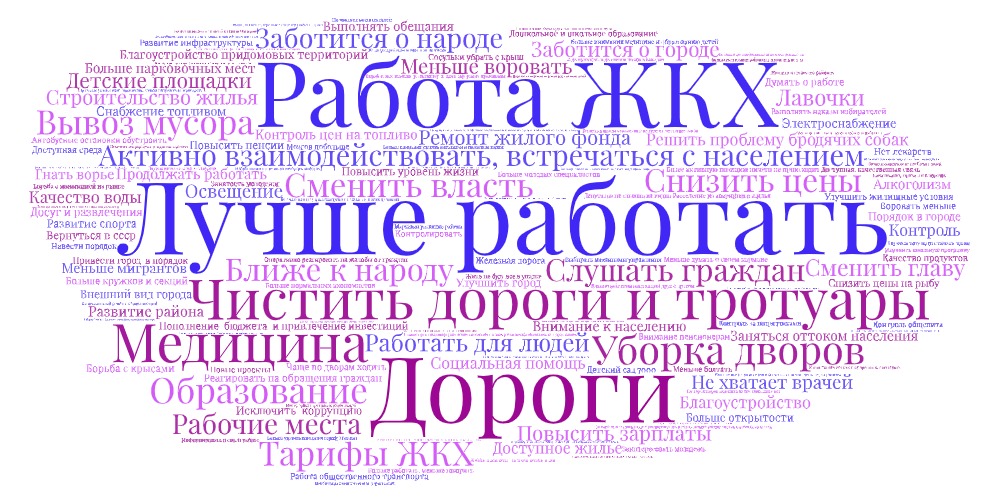 Рис. 2.4.1. Ожидания от представителей власти в МагаданеОпрошенные жители Магадана обратили внимание на необходимость решения актуальных и острых проблем в следующих сферах:Сфера ЖКХ: высокие тарифы, ремонт коммуникаций (канализация, водоснабжение), уборка дворов, подъездов и вывоз мусора, качество водопроводной воды, проблемы системы отопления, борьба с последствиями природных явлений (уборка снега и льда на дорогах и тротуарах, сосульки на крышах).Благоустройство: приведение в порядок внешнего вида города, содержание придомовых территорий, обустройство новых детских площадок.Дорожно-транспортная инфраструктура: уборка снега на дорогах, увеличение количества парковочных мест, обустройство автобусных остановок, совершенствование системы общественного транспорта.Сфера дошкольного, общего и дополнительного образования: нехватка воспитателей в детских садах, контроль качества образовательных услуг, строительство новых школ и детских садов, а также ремонт уже имеющихся зданий, увеличение количества кружков и секций.Медицина: нехватка специалистов и необходимых лекарств, низкий уровень заработной платы.Жилищная сфера: строительство нового и ремонт старого жилья, расселение аварийных домов, повышение доступности жилья.Экономическая сфера: высокий уровень цен, в том числе на топливо, увеличение бюджета и привлечение инвестиций в город.Социальная поддержка: совершенствование системы помощи пенсионерам (в том числе увеличение размера выплат), инвалидам, семьям с детьми.Борьба с коррупцией.Контроль над бездомными животными.Миграционная политика: привлечение в регион молодежи и высококвалифицированных специалистов, создание условий для сокращения оттока населения из города.Особо следует обратить внимание на проблему недостаточной открытости органов власти, отсутствие обратной связи с населением: «Активно взаимодействовать, встречаться с населением»; «Слушать граждан»; «Депутатов не слышно, не видно».Респонденты также отметили  конкретные проблемные точки:Аптека далеко находится от дома, автобуса не дождаться. Нет аптеки в Солнечном, нет вообще.Между Уптар-Сокол пустить отдельную маршрутку.Организация подъезда транспорта ул. Октябрьская "Новый бассейн", трудно добиратьсяОт торгового центра до телевышки трудно дойти людям, не контролируется много лет, асфальт раскрошился, лестницы не оборудованы поручнями, когда снег – опасно.Обеспечить город Магадан аквапарком.Раньше работал телефон горячей линии всю неделю, а сейчас в три раза меньше.Рыба все продукты идет только браконьерская, а наша не доступна.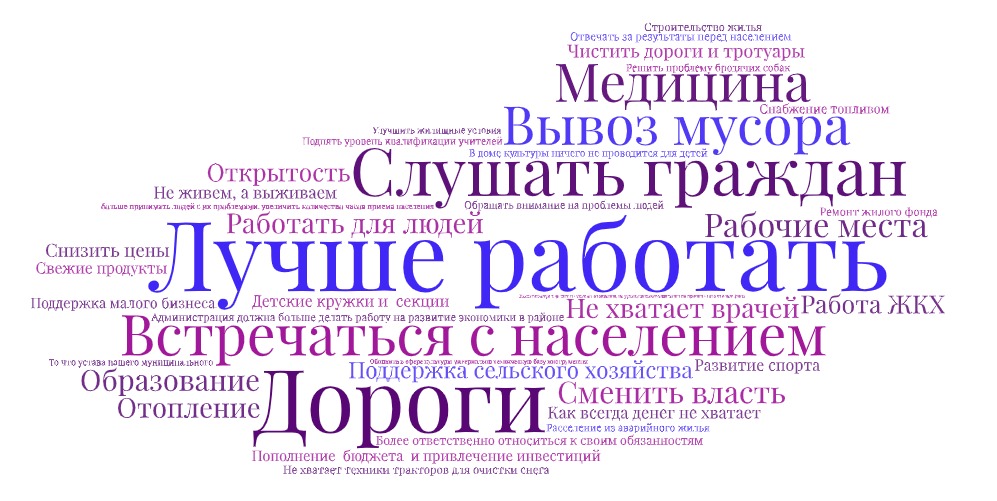 Рис. 2.4.2. Ожидания от представителей власти в Ольском МООпрошенные жители Ольского МО призывают обратить внимание, в первую очередь, на недостаточную открытость и отсутствие диалога между властью и жителями округа («Больше принимать людей с их проблемами. Увеличить количество часов приема населения», «Отвечать за результаты перед населением»), проблемы дорожно-транспортной инфраструктуры (уборка снега, недостаточное количество техники для борьбы с последствиями природных явлений) и ЖКХ (вывоз мусора, отсутствие центрального отопления). Также опрошенные называют проблемы в области здравоохранения (нехватка врачей), образования (недостаточное количество кружков и секций для детей, низкая квалификация учителей), экономического развития (увеличение бюджета, привлечение инвестиций, контроль уровня цен), а также в жилищной сфере (расширение и ремонт жилого фонда, расселение аварийных домов). Некоторые респонденты также отмечают необходимость поддержки сельского хозяйства в округе.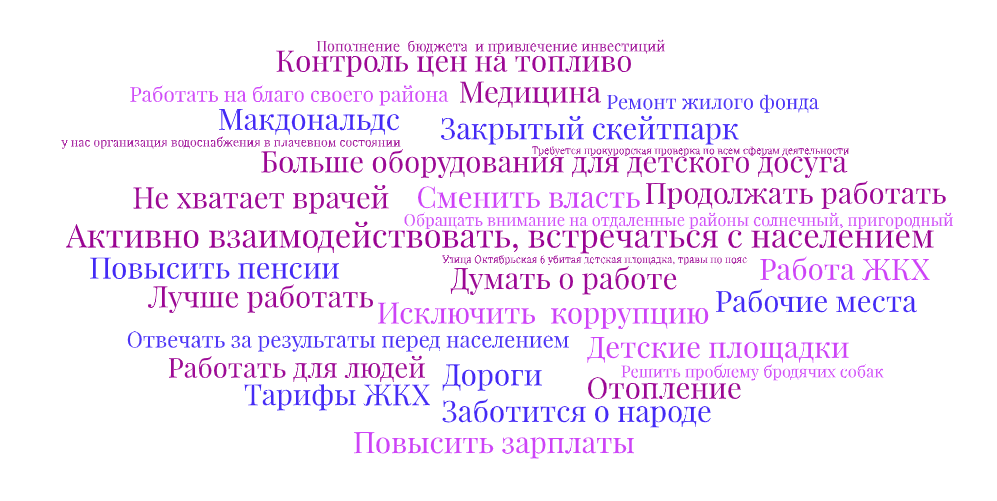 Рис. 2.4.3. Ожидания от представителей власти в Омсукчанском МООпрошенные жители Омсукчанского МО ожидают активных действий от представителей местной власти в сфере здравоохранения (в том числе упоминается проблема нехватки врачей), ЖКХ (уровень тарифов на услуги, отопление и водоснабжение), детского досуга (развитие досуговой инфраструктуры, обустройство новых детских площадок), экономического развития (повышение заработной платы, увеличение количества рабочих мест, привлечение инвестиций в округ, контроль цен на топливо).  Так же, как и жители других территорий, респонденты из Омсукчана обращают внимание на недостаточную информационную открытость органов власти и отсутствие взаимодействия с населением.Жители округа также назвали конкретные проблемные точки:Закрытый скейтпарк.У нас организация водоснабжения в плачевном состоянии.Улица Октябрьская 6 - убитая детская площадка, травы по пояс.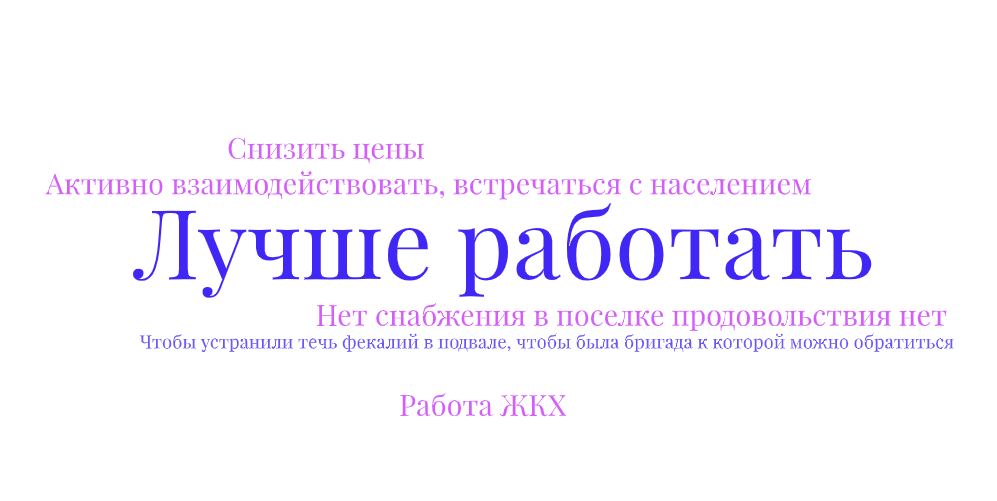 Рис. 2.4.4. Ожидания от представителей власти в Северо-Эвенском МОВ Северо-Эвенском МО среди ожиданий от администрации и депутатов были обозначены контроль роста цен, решение проблемы снабжения территории продовольствием, совершенствование работы органов власти в сфере ЖКХ, более активное взаимодейтсвие с населением.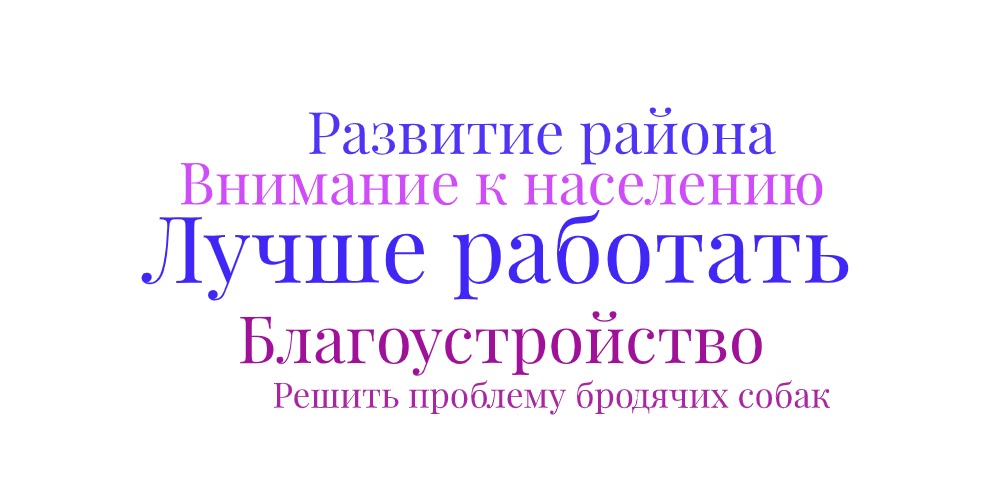 Рис. 2.4.5. Ожидания от представителей власти в Среднеканском МОРеспонденты, представляющие Среднеканский МО, указывают на необходимость наладить диалог между местной властью и населением, а также призывают обратить внимание на проблемы благоустройства территории и большого количества бездомных животных.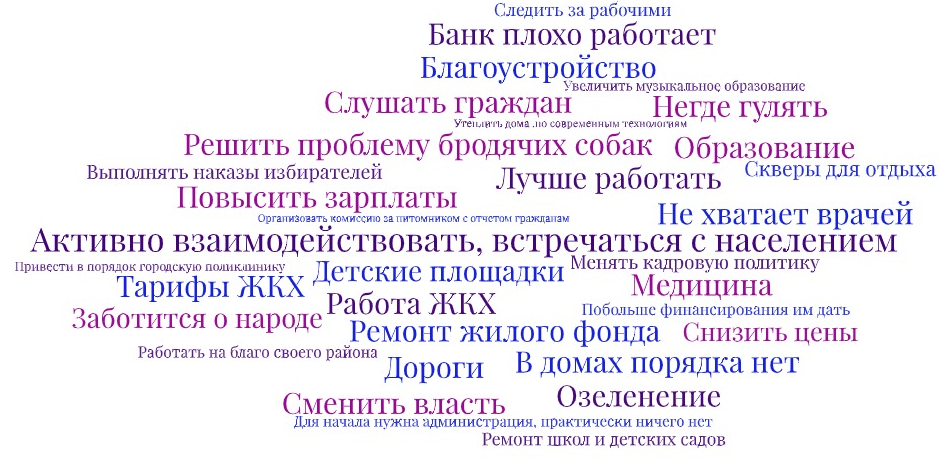 Рис. 2.4.6. Ожидания от представителей власти в Сусуманском МООпрошенные жители Сусуманского МО обозначили необходимость со стороны властей активно взаимодействовать, встречаться с населением, прислушиваться к гражданам,  лучше работать, следить за состоянием дорог, контролировать работу ЖКХ, решать проблемы здравоохранения, в частности нехватки врачей, плохого состояния поликлиники, решить проблему бродячих собак. Кроме того высказывались пожелания о смене властей. Респонденты говорили также о необходимости организации прогулочных зон и скверов, утеплении домов по современным технологиям, организации комисси за питомников с отчетностью для жителей.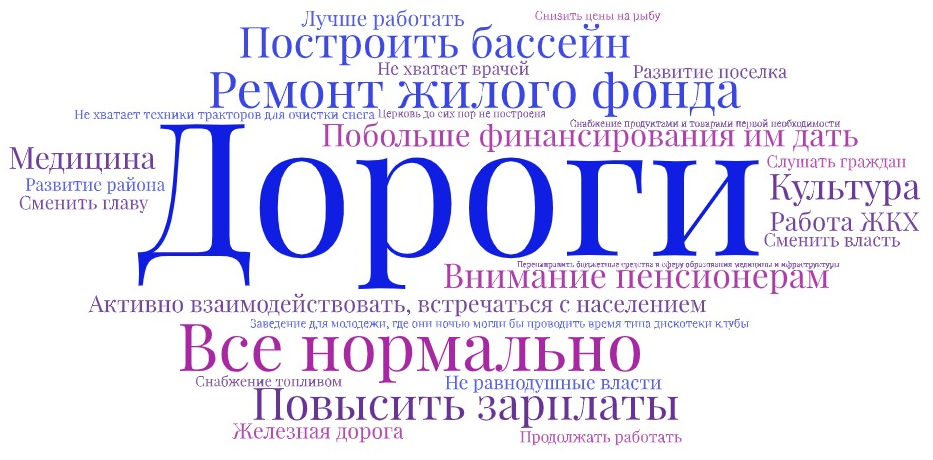 Рис. 2.4.7. Ожидания от представителей власти в Тенькинском МООпрошенные жители Тенькинского МО отметили среди ожиданий от представителей власти, прежде всего, строительство и ремонт дорог и ремнт жилого фонда.Кроме того, респонденты указывали на необходимость активного взаимодействия и встреч представителей власти с населением, финансирования и развития муниципального округа, повышения уровня зарплат, решения проблем здравоохранения, нехватки врачей. Высказывалась потребность в организации досуговых зон (ночных развлекательных заведений для молодежи  и басейна).  Выскзывалась также потребность в  развитии транспортной инфраструктуры, в частности прохождения по территории округа железной дороги.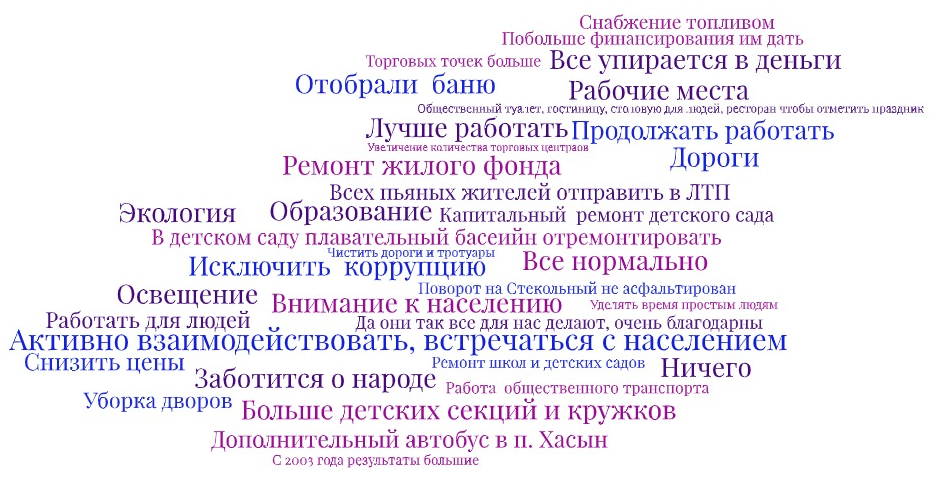 Рис. 2.4.8. Ожидания от представителей власти в Хасынском МОРеспонденты, представляющие Хасынский МО, прежде всего, указывают на необходимость активно взаимодействовать, встречаться с населением, лучше работать, решать проблемы образования, создавать рабочие места, заниматься ремоньлм жилого фонда, улучшить осфещение. Кроме того отмечалась потребность в капитальном ремонте детского сада и ремонте бассейна в детском саду, необходимость пустить дополнительный автобус в п. Хасын, заасфальтровать дорогу на поворте в п. Стекольный.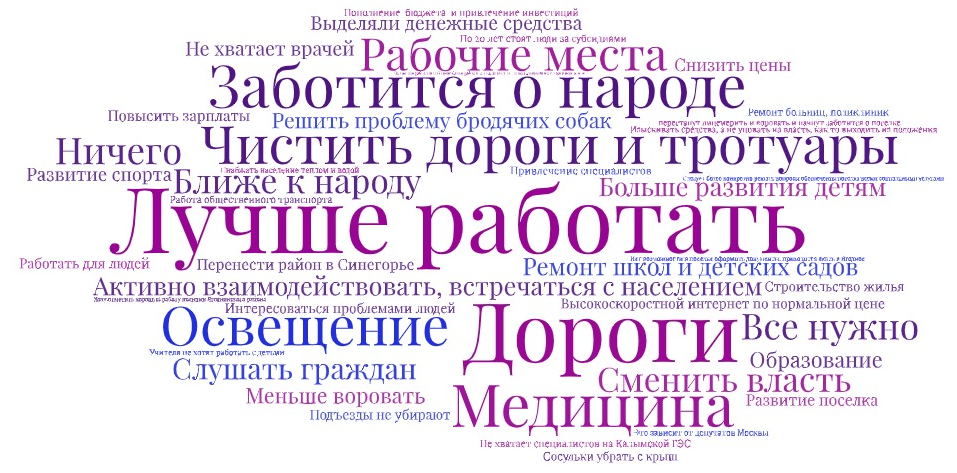 Рис. 2.4.9. Ожидания от представителей власти в Ягоднинском МОВ Ягоднинском МО, опрошенные жители ожидают от властей лучшей работы, улучшения состояния дорог, уборку дорог и тротуаров, активного взаимодействия и встреч с населением, заботы о населении, решения проблем в сфере здравоохранения (нехватка квалифицированных врачей, качество медицинского обслуживания), улучшения освещения, создания рабочих мест, решения проблемы бродячих собак.  Специфическим вопросом для Ягоднинского  МО является привлечение специалистов на Колымскую ГЭС. 